
AMENDMENT OR ADDITION TO AN EXISTING AGREEMENT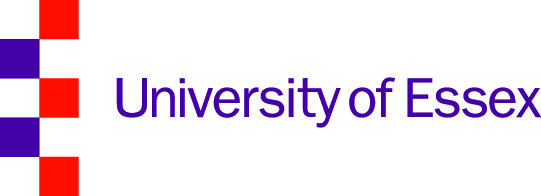 Please submit this completed proposal to: linkagreements@essex.ac.uk Changes may be made throughout the term of a link agreement, for example to include an additional department or a new type of progression arrangement. The Partnerships Office can then create an addendum to the existing agreement. Please note that an addendum will not extend the overall duration of the partnership agreement.Changes may be made throughout the term of a link agreement, for example to include an additional department or a new type of progression arrangement. The Partnerships Office can then create an addendum to the existing agreement. Please note that an addendum will not extend the overall duration of the partnership agreement.Changes may be made throughout the term of a link agreement, for example to include an additional department or a new type of progression arrangement. The Partnerships Office can then create an addendum to the existing agreement. Please note that an addendum will not extend the overall duration of the partnership agreement.Changes may be made throughout the term of a link agreement, for example to include an additional department or a new type of progression arrangement. The Partnerships Office can then create an addendum to the existing agreement. Please note that an addendum will not extend the overall duration of the partnership agreement.Existing PartnerExisting PartnerExisting Partner(a) Name of institution:(a) Name of institution:(b) Country:(b) Country:A. Amendment to the existing arrangement(s)A. Amendment to the existing arrangement(s)A. Amendment to the existing arrangement(s)A. Amendment to the existing arrangement(s)Please select from the options below:Please select from the options below:Please select from the options below:Change to the academic or English Language entry requirementsChange to the academic or English Language entry requirementsChange to the academic or English Language entry requirementsChange to course(s) offered through the existing arrangement(s)Change to course(s) offered through the existing arrangement(s)Change to course(s) offered through the existing arrangement(s)Other (please specify)Please provide details of the required amendment(s):Please provide details of the required amendment(s):Please provide details of the required amendment(s):Please provide details of the required amendment(s):B. Additional arrangement(s) to be added to the agreementB. Additional arrangement(s) to be added to the agreementB. Additional arrangement(s) to be added to the agreementB. Additional arrangement(s) to be added to the agreementPlease list all of the University of Essex Faculties, Departments, Schools and Centres involved in the proposed additional arrangement(s):Please list all of the University of Essex Faculties, Departments, Schools and Centres involved in the proposed additional arrangement(s):Please list all of the University of Essex Faculties, Departments, Schools and Centres involved in the proposed additional arrangement(s):Please list all of the University of Essex Faculties, Departments, Schools and Centres involved in the proposed additional arrangement(s):Progression arrangements without the recognition of credit: credit is not accepted through accreditation of prior (experiential) learning (AP(E)L) towards an Essex award.Progression arrangements without the recognition of credit: credit is not accepted through accreditation of prior (experiential) learning (AP(E)L) towards an Essex award.Progression arrangements without the recognition of credit: credit is not accepted through accreditation of prior (experiential) learning (AP(E)L) towards an Essex award.Progression arrangements without the recognition of credit: credit is not accepted through accreditation of prior (experiential) learning (AP(E)L) towards an Essex award.Please provide details of any undergraduate or postgraduate progression arrangements, without the recognition of credit that you would like to establish. The Partnerships Office can provide guidance on the range of progression arrangements without the recognition of credit that are available.Please provide details of any undergraduate or postgraduate progression arrangements, without the recognition of credit that you would like to establish. The Partnerships Office can provide guidance on the range of progression arrangements without the recognition of credit that are available.Please provide details of any undergraduate or postgraduate progression arrangements, without the recognition of credit that you would like to establish. The Partnerships Office can provide guidance on the range of progression arrangements without the recognition of credit that are available.Please provide details of any undergraduate or postgraduate progression arrangements, without the recognition of credit that you would like to establish. The Partnerships Office can provide guidance on the range of progression arrangements without the recognition of credit that are available.Progression arrangements with the recognition of credit: credit is accepted through accreditation of prior (experiential) learning (AP(E)L) towards an Essex award.Progression arrangements with the recognition of credit: credit is accepted through accreditation of prior (experiential) learning (AP(E)L) towards an Essex award.Progression arrangements with the recognition of credit: credit is accepted through accreditation of prior (experiential) learning (AP(E)L) towards an Essex award.Progression arrangements with the recognition of credit: credit is accepted through accreditation of prior (experiential) learning (AP(E)L) towards an Essex award.(i) Please provide details of any undergraduate or postgraduate progression arrangements, with the recognition of credit, that you would like to establish. The Partnerships Office can provide guidance on the range of progression arrangements with the recognition of credit that are available.(i) Please provide details of any undergraduate or postgraduate progression arrangements, with the recognition of credit, that you would like to establish. The Partnerships Office can provide guidance on the range of progression arrangements with the recognition of credit that are available.(i) Please provide details of any undergraduate or postgraduate progression arrangements, with the recognition of credit, that you would like to establish. The Partnerships Office can provide guidance on the range of progression arrangements with the recognition of credit that are available.(i) Please provide details of any undergraduate or postgraduate progression arrangements, with the recognition of credit, that you would like to establish. The Partnerships Office can provide guidance on the range of progression arrangements with the recognition of credit that are available.(ii) Please confirm the point of entry for the arrangement(s) (e.g. Foundation, Year 1, 2, 3 or  Year 4). (ii) Please confirm the point of entry for the arrangement(s) (e.g. Foundation, Year 1, 2, 3 or  Year 4). (ii) Please confirm the point of entry for the arrangement(s) (e.g. Foundation, Year 1, 2, 3 or  Year 4). (ii) Please confirm the point of entry for the arrangement(s) (e.g. Foundation, Year 1, 2, 3 or  Year 4). (iii) Please specify the number of credits to be recognised through the progression/articulation arrangement(s). Please note the University's AP(E)L maxima of two thirds of the volume of credit that is required to be studied for the named University award to apply.(iii) Please specify the number of credits to be recognised through the progression/articulation arrangement(s). Please note the University's AP(E)L maxima of two thirds of the volume of credit that is required to be studied for the named University award to apply.(iii) Please specify the number of credits to be recognised through the progression/articulation arrangement(s). Please note the University's AP(E)L maxima of two thirds of the volume of credit that is required to be studied for the named University award to apply.(iii) Please specify the number of credits to be recognised through the progression/articulation arrangement(s). Please note the University's AP(E)L maxima of two thirds of the volume of credit that is required to be studied for the named University award to apply.(iii) Please specify the number of credits to be recognised through the progression/articulation arrangement(s). Please note the University's AP(E)L maxima of two thirds of the volume of credit that is required to be studied for the named University award to apply.(iii) Please specify the number of credits to be recognised through the progression/articulation arrangement(s). Please note the University's AP(E)L maxima of two thirds of the volume of credit that is required to be studied for the named University award to apply.(iii) Please specify the number of credits to be recognised through the progression/articulation arrangement(s). Please note the University's AP(E)L maxima of two thirds of the volume of credit that is required to be studied for the named University award to apply.(iv) Please show evidence of the match between the course at the partner institution and the University at the point of entry. Please confirm that there has been scrutiny of learning outcomes, curriculum content and the output standard of the feeder programme to ensure comparability. Please email any relevant programme and/or module outlines to the Partnerships Office so that they can be circulated for approval.(iv) Please show evidence of the match between the course at the partner institution and the University at the point of entry. Please confirm that there has been scrutiny of learning outcomes, curriculum content and the output standard of the feeder programme to ensure comparability. Please email any relevant programme and/or module outlines to the Partnerships Office so that they can be circulated for approval.(iv) Please show evidence of the match between the course at the partner institution and the University at the point of entry. Please confirm that there has been scrutiny of learning outcomes, curriculum content and the output standard of the feeder programme to ensure comparability. Please email any relevant programme and/or module outlines to the Partnerships Office so that they can be circulated for approval.(iv) Please show evidence of the match between the course at the partner institution and the University at the point of entry. Please confirm that there has been scrutiny of learning outcomes, curriculum content and the output standard of the feeder programme to ensure comparability. Please email any relevant programme and/or module outlines to the Partnerships Office so that they can be circulated for approval.(iv) Please show evidence of the match between the course at the partner institution and the University at the point of entry. Please confirm that there has been scrutiny of learning outcomes, curriculum content and the output standard of the feeder programme to ensure comparability. Please email any relevant programme and/or module outlines to the Partnerships Office so that they can be circulated for approval.(iv) Please show evidence of the match between the course at the partner institution and the University at the point of entry. Please confirm that there has been scrutiny of learning outcomes, curriculum content and the output standard of the feeder programme to ensure comparability. Please email any relevant programme and/or module outlines to the Partnerships Office so that they can be circulated for approval.(iv) Please show evidence of the match between the course at the partner institution and the University at the point of entry. Please confirm that there has been scrutiny of learning outcomes, curriculum content and the output standard of the feeder programme to ensure comparability. Please email any relevant programme and/or module outlines to the Partnerships Office so that they can be circulated for approval.Essex course detailsEssex course detailsEssex course detailsEssex course detailsEssex course detailsEssex course detailsEssex course detailsPlease select which University of Essex courses will be available through the arrangement(s). If you wish all courses in the selected department(s) to be available to students through the arrangement(s) please select 'all courses'.Please select which University of Essex courses will be available through the arrangement(s). If you wish all courses in the selected department(s) to be available to students through the arrangement(s) please select 'all courses'.Please select which University of Essex courses will be available through the arrangement(s). If you wish all courses in the selected department(s) to be available to students through the arrangement(s) please select 'all courses'.Please select which University of Essex courses will be available through the arrangement(s). If you wish all courses in the selected department(s) to be available to students through the arrangement(s) please select 'all courses'.Please select which University of Essex courses will be available through the arrangement(s). If you wish all courses in the selected department(s) to be available to students through the arrangement(s) please select 'all courses'.Please select which University of Essex courses will be available through the arrangement(s). If you wish all courses in the selected department(s) to be available to students through the arrangement(s) please select 'all courses'.Please select which University of Essex courses will be available through the arrangement(s). If you wish all courses in the selected department(s) to be available to students through the arrangement(s) please select 'all courses'.If you wish to limit the courses that will be available to students through the arrangement(s) please select 'specified courses' and provide details of the specified courses for the selected departments.If you wish to limit the courses that will be available to students through the arrangement(s) please select 'specified courses' and provide details of the specified courses for the selected departments.If you wish to limit the courses that will be available to students through the arrangement(s) please select 'specified courses' and provide details of the specified courses for the selected departments.If you wish to limit the courses that will be available to students through the arrangement(s) please select 'specified courses' and provide details of the specified courses for the selected departments.If you wish to limit the courses that will be available to students through the arrangement(s) please select 'specified courses' and provide details of the specified courses for the selected departments.If you wish to limit the courses that will be available to students through the arrangement(s) please select 'specified courses' and provide details of the specified courses for the selected departments.If you wish to limit the courses that will be available to students through the arrangement(s) please select 'specified courses' and provide details of the specified courses for the selected departments.UG - all coursesPGT - all coursesPGR - all coursesUG - specified coursesPGT - specified coursesPGR - specified coursesPlease list details of any specified courses:Please list details of any specified courses:Please list details of any specified courses:Please list details of any specified courses:Please list details of any specified courses:Please list details of any specified courses:Please list details of any specified courses:Academic and English Language entry requirementsAcademic and English Language entry requirementsAcademic and English Language entry requirementsAcademic and English Language entry requirementsAcademic and English Language entry requirementsAcademic and English Language entry requirementsAcademic and English Language entry requirements(a) All progression arrangements will state that standard University of Essex English Language entry requirements are required at the time of application. If non-standard English Language entry requirements are required please provide details and the justification below:(a) All progression arrangements will state that standard University of Essex English Language entry requirements are required at the time of application. If non-standard English Language entry requirements are required please provide details and the justification below:(a) All progression arrangements will state that standard University of Essex English Language entry requirements are required at the time of application. If non-standard English Language entry requirements are required please provide details and the justification below:(a) All progression arrangements will state that standard University of Essex English Language entry requirements are required at the time of application. If non-standard English Language entry requirements are required please provide details and the justification below:(a) All progression arrangements will state that standard University of Essex English Language entry requirements are required at the time of application. If non-standard English Language entry requirements are required please provide details and the justification below:(a) All progression arrangements will state that standard University of Essex English Language entry requirements are required at the time of application. If non-standard English Language entry requirements are required please provide details and the justification below:(a) All progression arrangements will state that standard University of Essex English Language entry requirements are required at the time of application. If non-standard English Language entry requirements are required please provide details and the justification below:(b) Please confirm the overall transcript average required for entry:(b) Please confirm the overall transcript average required for entry:(b) Please confirm the overall transcript average required for entry:(b) Please confirm the overall transcript average required for entry:(b) Please confirm the overall transcript average required for entry:(b) Please confirm the overall transcript average required for entry:(b) Please confirm the overall transcript average required for entry:(c) Please confirm any specific module requirements required for entry:(c) Please confirm any specific module requirements required for entry:(c) Please confirm any specific module requirements required for entry:(c) Please confirm any specific module requirements required for entry:(c) Please confirm any specific module requirements required for entry:(c) Please confirm any specific module requirements required for entry:(c) Please confirm any specific module requirements required for entry:What is the anticipated student demand for the arrangement(s) for the next five years?What is the anticipated student demand for the arrangement(s) for the next five years?What is the anticipated student demand for the arrangement(s) for the next five years?What is the anticipated student demand for the arrangement(s) for the next five years?What is the anticipated student demand for the arrangement(s) for the next five years?What is the anticipated student demand for the arrangement(s) for the next five years?What is the anticipated student demand for the arrangement(s) for the next five years?Additional requirementsAdditional requirementsAdditional requirementsAdditional requirementsAdditional requirementsAdditional requirementsAdditional requirementsPlease provide details of any additional requirements for students under this agreement, for example:any changes to the standard University of Essex course structures; any changes to final assessment arrangements e.g. joint dissertation on a postgraduate taught programme; or any required access to their University of Essex email addresses and other University of Essex systems beyond their period of studyPlease provide details of any additional requirements for students under this agreement, for example:any changes to the standard University of Essex course structures; any changes to final assessment arrangements e.g. joint dissertation on a postgraduate taught programme; or any required access to their University of Essex email addresses and other University of Essex systems beyond their period of studyPlease provide details of any additional requirements for students under this agreement, for example:any changes to the standard University of Essex course structures; any changes to final assessment arrangements e.g. joint dissertation on a postgraduate taught programme; or any required access to their University of Essex email addresses and other University of Essex systems beyond their period of studyPlease provide details of any additional requirements for students under this agreement, for example:any changes to the standard University of Essex course structures; any changes to final assessment arrangements e.g. joint dissertation on a postgraduate taught programme; or any required access to their University of Essex email addresses and other University of Essex systems beyond their period of studyPlease provide details of any additional requirements for students under this agreement, for example:any changes to the standard University of Essex course structures; any changes to final assessment arrangements e.g. joint dissertation on a postgraduate taught programme; or any required access to their University of Essex email addresses and other University of Essex systems beyond their period of studyPlease provide details of any additional requirements for students under this agreement, for example:any changes to the standard University of Essex course structures; any changes to final assessment arrangements e.g. joint dissertation on a postgraduate taught programme; or any required access to their University of Essex email addresses and other University of Essex systems beyond their period of studyPlease provide details of any additional requirements for students under this agreement, for example:any changes to the standard University of Essex course structures; any changes to final assessment arrangements e.g. joint dissertation on a postgraduate taught programme; or any required access to their University of Essex email addresses and other University of Essex systems beyond their period of studyE. Contact detailsE. Contact detailsE. Contact detailsE. Contact detailsE. Contact detailsE. Contact detailsE. Contact detailsHas the contact at the University or the partner institution changed since the agreement was set up? If yes, please provide details of the new contacts.Has the contact at the University or the partner institution changed since the agreement was set up? If yes, please provide details of the new contacts.Has the contact at the University or the partner institution changed since the agreement was set up? If yes, please provide details of the new contacts.Has the contact at the University or the partner institution changed since the agreement was set up? If yes, please provide details of the new contacts.Has the contact at the University or the partner institution changed since the agreement was set up? If yes, please provide details of the new contacts.Has the contact at the University or the partner institution changed since the agreement was set up? If yes, please provide details of the new contacts.Has the contact at the University or the partner institution changed since the agreement was set up? If yes, please provide details of the new contacts.G. SignatoriesG. SignatoriesG. SignatoriesG. SignatoriesG. SignatoriesG. SignatoriesG. SignatoriesIf the signatory at the partner institution has changed please provide details:If the signatory at the partner institution has changed please provide details:If the signatory at the partner institution has changed please provide details:If the signatory at the partner institution has changed please provide details:If the signatory at the partner institution has changed please provide details:If the signatory at the partner institution has changed please provide details:If the signatory at the partner institution has changed please provide details: